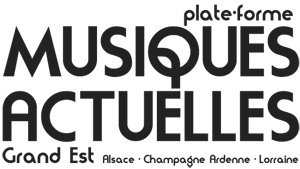 DOSSIER DE CANDIDATURE DISPOSITIF COUVEUSEIDENTIFICATIONCivilité : ☐ Mme ☐ M.  	NOM / Prénom : 
Adresse complète : 
Téléphone :
E-mail : 						Site Internet : 
Année de naissance : Inscrit au Pôle Emploi : 	☐ non 		☐ oui 
si oui : 			☐ depuis – d’1 an  	☐ depuis + d’1 an  
Allocation chômage : 	☐ non 		☐ oui
si oui : 			☐ ARE 		☐ ASS 
Bénéficiaire du RSA : 	☐ non 		☐ oui 
Autre situation :		☐ étudiant 	☐ salarié 	☐ travailleur indépendant 
☐ autre (préciser)
Par qui avez-vous été orienté ou informé sur le dispositif couveuse ? 
Activité envisagée : QUALIFICATIONS ET EXPÉRIENCESQualifications et compétences (CV résumé) Expériences antérieures dans le même domaine : Expériences antérieures dans des domaines différents : LE PROJETDescription du service : Implantation géographique de l'activité : Historique : qu'avez-vous déjà tenté pour ce projet ? Quels ont été les résultats ? Comment pensez-vous faire fonctionner l'activité (qui va faire quoi ? et comment ?) Avez-vous déjà contacté des partenaires (associés, clients, fournisseurs...) ? Avez-vous réfléchi au cadre juridique de votre projet (société, association, profession libérale...) ? Quelle est votre date pour le démarrage du projet ?MOTIVATIONS ET OBJECTIFSPourquoi souhaitez-vous vous lancer dans cette activité ? Quelles sont vos motivations principales (indépendance, sécurité, rentabilité...) ? Quels sont les objectifs que vous souhaitez atteindre pour ce projet et pour votre situation personnelle (en termes d'activité, de résultats, de statut social...) ?L'ENVIRONNEMENTInformations éventuelles sur le secteur : Type de clientèle envisagée : Particularités, avantages, handicaps par rapport à la concurrence :MOYENS DISPONIBLESMoyens financiers éventuels : Moyens matériels éventuels : locaux, matériel... (propriétaire ou locataire) Aides que vous pouvez obtenir pour lancer l'activité (proches, relations...) : Contacts divers : PIÈCES À JOINDRE OBLIGATOIREMENT AU DOSSIER1 CV 1 lettre indiquant pourquoi vous souhaitez intégrer le dispositif couveuse, en quoi ce dispositif est particulièrement intéressant pour votre projet, quelles sont vos attentes vis-à-vis de ce dispositif Photos/vidéos/liens web... de votre production artistique ou culturelle Tous autres documents susceptibles de nous informer sur votre activité, votre projet, vos compétences... (ex : articles de presse, diplôme, attestations...) 
RAPPEL DES MODALITÉS DE CANDIDATURELe dossier est à renvoyer complété par :courrier postal à musiquesactuelles.net 7 rue de Berne 67000 Strasbourgou par mail à couveuse@musiquesactuelles.net